Publicado en Castellón el 27/01/2020 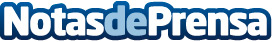 Firma electrónica de documentos con Docuten sin salir de Dynamics 365 Business CentralInnova y Docuten han firmado un acuerdo para crear y comercializar la aplicación Docuten eSign para Microsoft Dynamics 365 Business Central. Esto implica que será posible gestionar el proceso de firma electrónica de todos sus documentos directamente desde el ERP de MicrosoftDatos de contacto:Juan ContrerasMóvil: 637 894 040 - Email de contacto: jcontreras@innovaconsulting.es+34 964 105 397 Nota de prensa publicada en: https://www.notasdeprensa.es/firma-electronica-de-documentos-con-docuten Categorias: Nacional Derecho Finanzas E-Commerce Software http://www.notasdeprensa.es